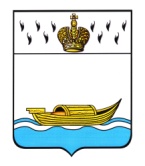 ДУМА ВЫШНЕВОЛОЦКОГО ГОРОДСКОГО ОКРУГАРЕШЕНИЕот 25.03.2020                                     № 165Об утверждении Порядка определенияплаты по соглашению об установлениисервитута в отношении земельных участков,находящихся в муниципальной собственности муниципального образованияВышневолоцкий городской округ Тверской областиВ соответствии с подпунктом 3 пункта 2 статьи 39.25 Земельного кодекса Российской Федерации, ст. 16 Федерального закона от 06.10.2003 N 131-ФЗ «Об общих принципах организации местного самоуправления в Российской Федерации», Уставом Вышневолоцкого городского округа Тверской области,  Дума Вышневолоцкого городского округа решила:1. Утвердить Порядок определения платы по соглашению об установлении сервитута в отношении земельных участков, находящихся в муниципальной собственности муниципального образования Вышневолоцкий городской округ Тверской области (прилагается).2. Настоящее решение вступает в силу со дня его официального опубликования в газете «Вышневолоцкая правда».3. Настоящее решение подлежит официальному размещению на официальном сайте муниципального образования Вышневолоцкий городской округ Тверской области в информационно-телекоммуникационной сети «Интернет».4.  Контроль за исполнением настоящего решения возложить на заместителя Главы Администрации Вышневолоцкого городского округа Петрова С.П.Глава Вышневолоцкого городского округа                                    Н.П. РощинаПредседатель Думы Вышневолоцкого городского округа                                                 Н.Н. АдровПОРЯДОКопределения платы по соглашению об установлении сервитутав отношении земельных участков, находящихся в муниципальнойсобственности муниципального образования Вышневолоцкий городской округ Тверской области1. Настоящий Порядок разработан в соответствии со статьей 39.25 Земельного кодекса Российской Федерации и устанавливает порядок определения платы по соглашению об установлении сервитута в отношении земельных участков, находящихся в муниципальной собственности муниципального образования Вышневолоцкий городской округ Тверской области (далее - земельные участки), если иное не установлено федеральными законами.2. Размер платы по соглашению об установлении сервитута определяется на основании кадастровой стоимости земельного участка и рассчитывается как 1,5 процента кадастровой стоимости земельного участка за каждый год срока действия сервитута.3. В случае, если сервитут устанавливается в отношении части земельного участка, размер платы по соглашению об установлении сервитута определяется пропорционально площади этой части земельного участка в соответствии с настоящим Порядком.4. Размер платы по соглашению об установлении сервитута определяется в соответствии с настоящим Порядком пропорционально сроку, на который устанавливается сервитут.5. Смена правообладателя земельного участка не является основанием для пересмотра размера платы по соглашению об установлении сервитута, определенного в соответствии с настоящим Порядком.6. Порядок и сроки платы по соглашению об установлении сервитута в отношении земельных участков определяются соглашением об установлении сервитута, заключаемым между лицом, в интересах которого устанавливается сервитут, и Администрацией Вышневолоцкого городского округа, землепользователем, землевладельцем, арендатором земельного участка, в отношении которого устанавливается сервитут.Глава Вышневолоцкого городского округа                              Н.П. РощинаПредседатель Думы Вышневолоцкого городского округа                                              Н.Н. АдровПриложение к решению Думы Вышневолоцкого городского округа от 25.03.2020 № 165